本科学生学费减免网上申请指南系统登录打开学生综合数据平台http://stu.bit.edu.cn/，用统一认证密码登录（推荐使用谷歌或360浏览器登录）。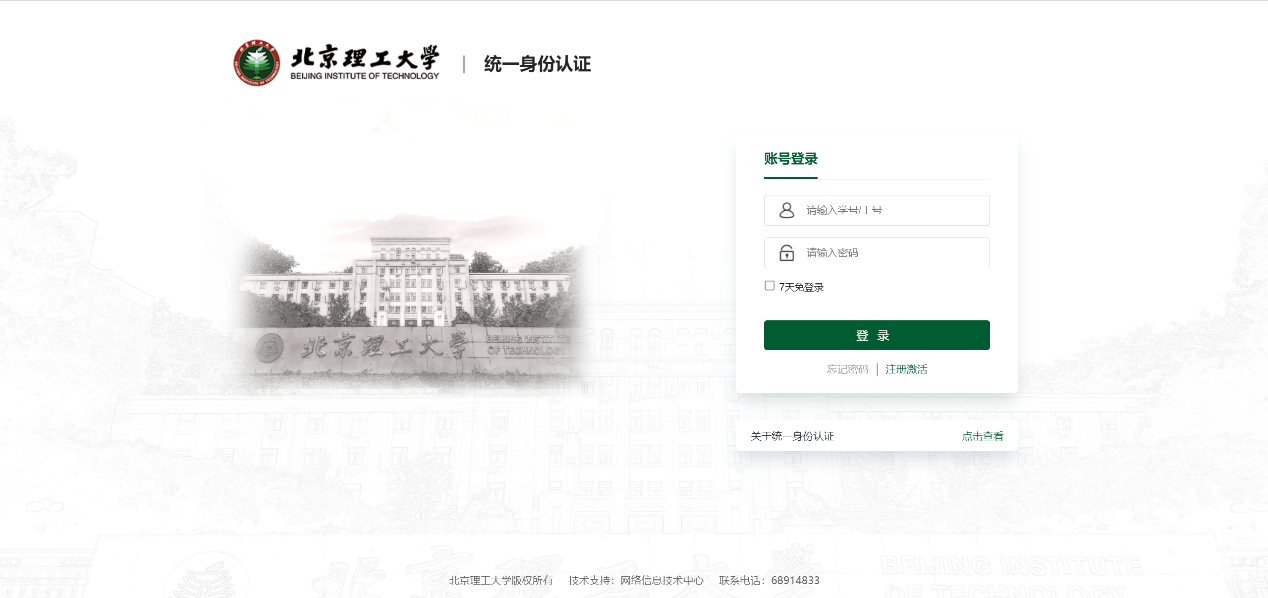 登录后在应用大厅点击“减免学费与困难资助”，进入申请模块。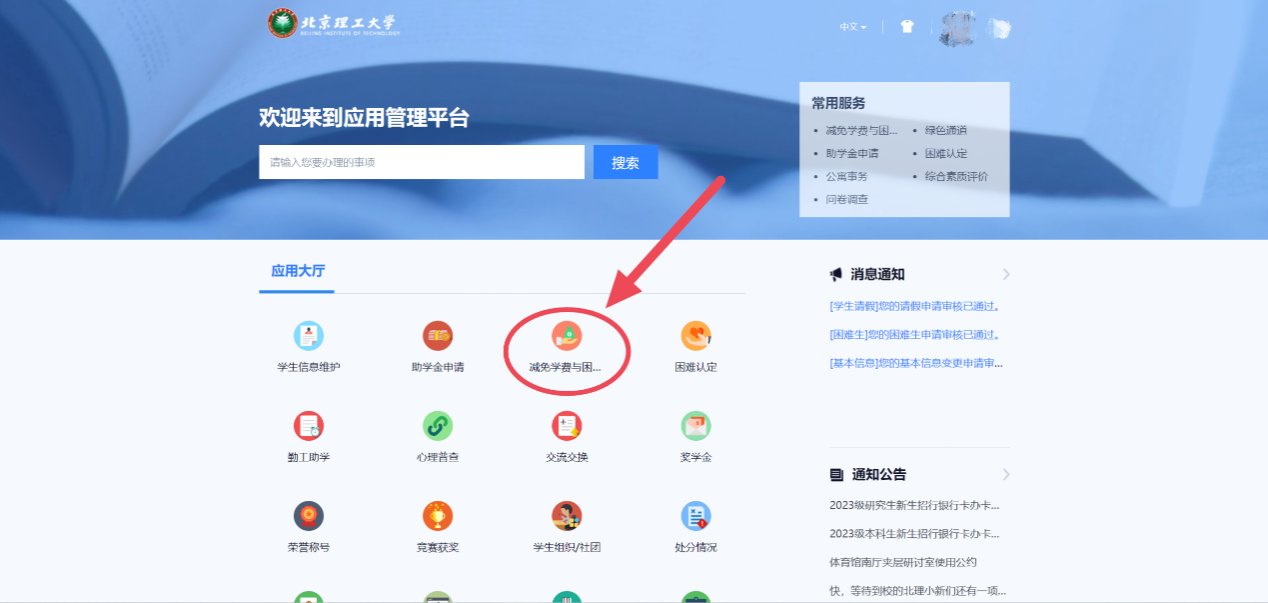 申请步骤在“困难补助申请”里，点击“减免学费”项目，进行申请。温馨提示：只有当鼠标放到“减免学费”上才会出现“申请”。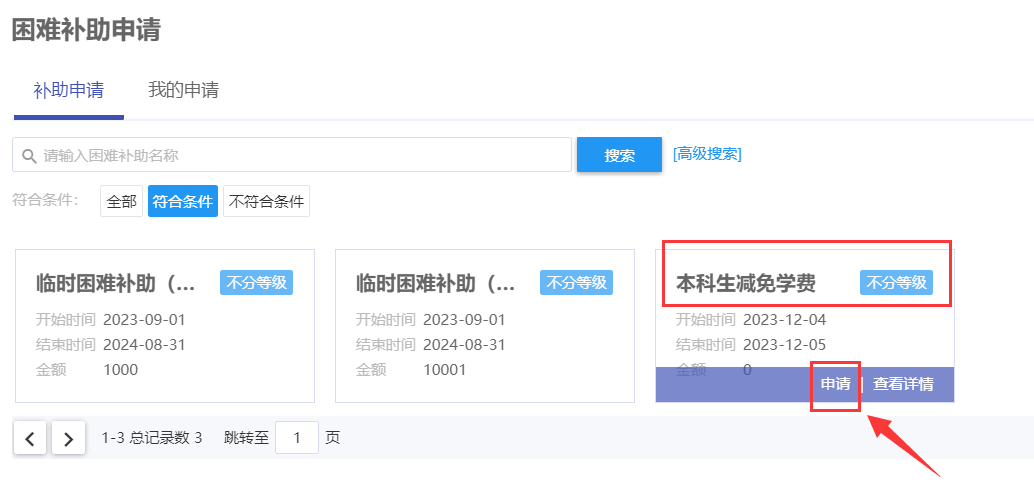 进入申请页面后，填写相关信息，可在附件内提交证明材料原件照片或者扫描件，填写完成后点击提交。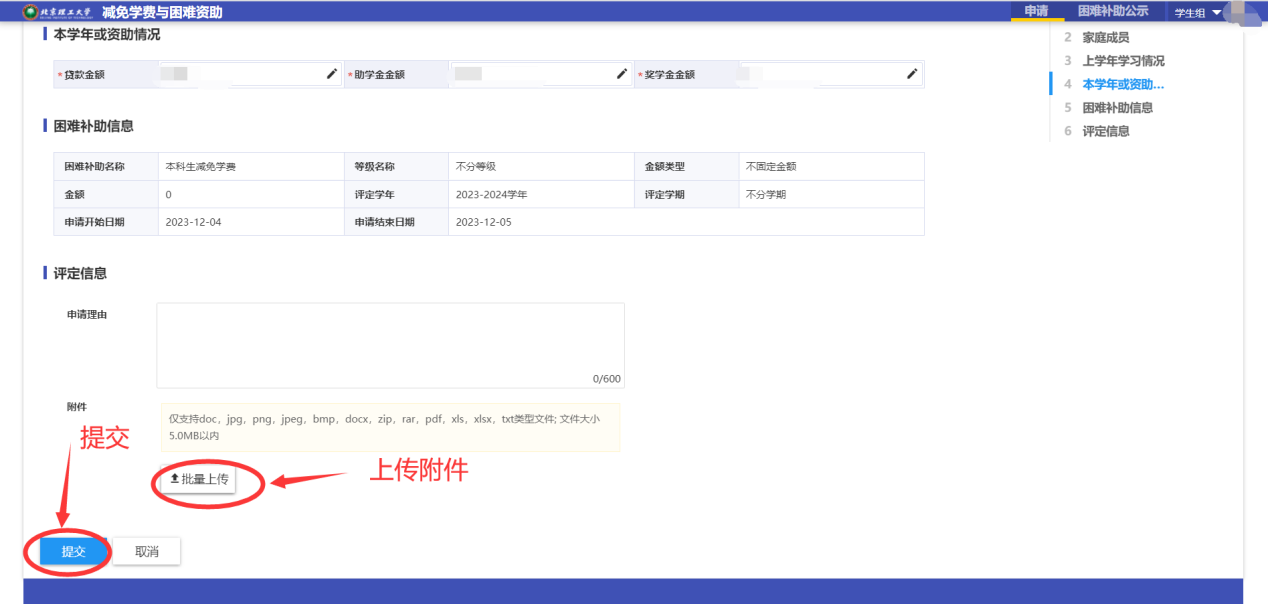 “困难补助申请”页面中“我的申请”中“申请详情”可查询信息进度。温馨提示：只有当鼠标放到“减免学费”上才会出现“申请详情”。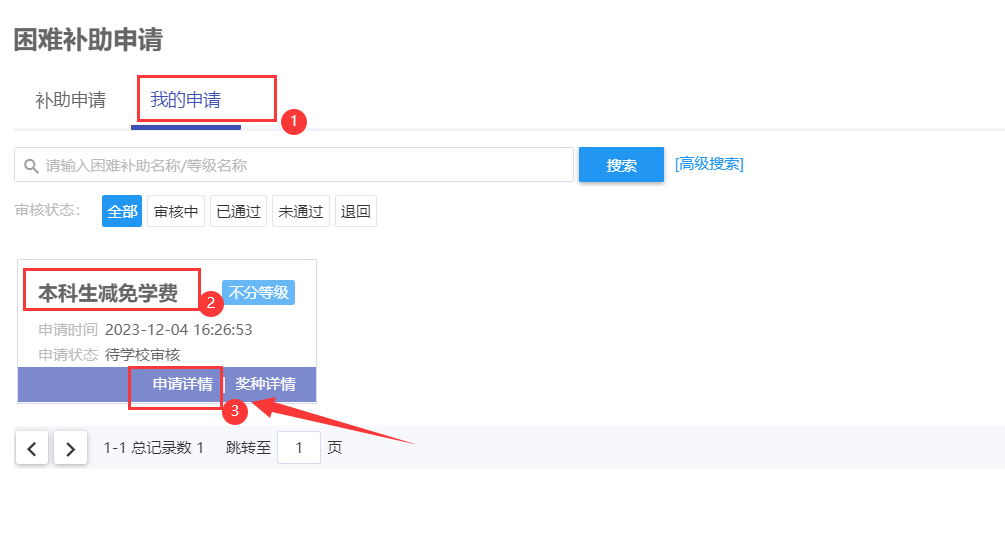 如需更改申请信息，可以在“申请详情”中点击“撤回”，并重新提交。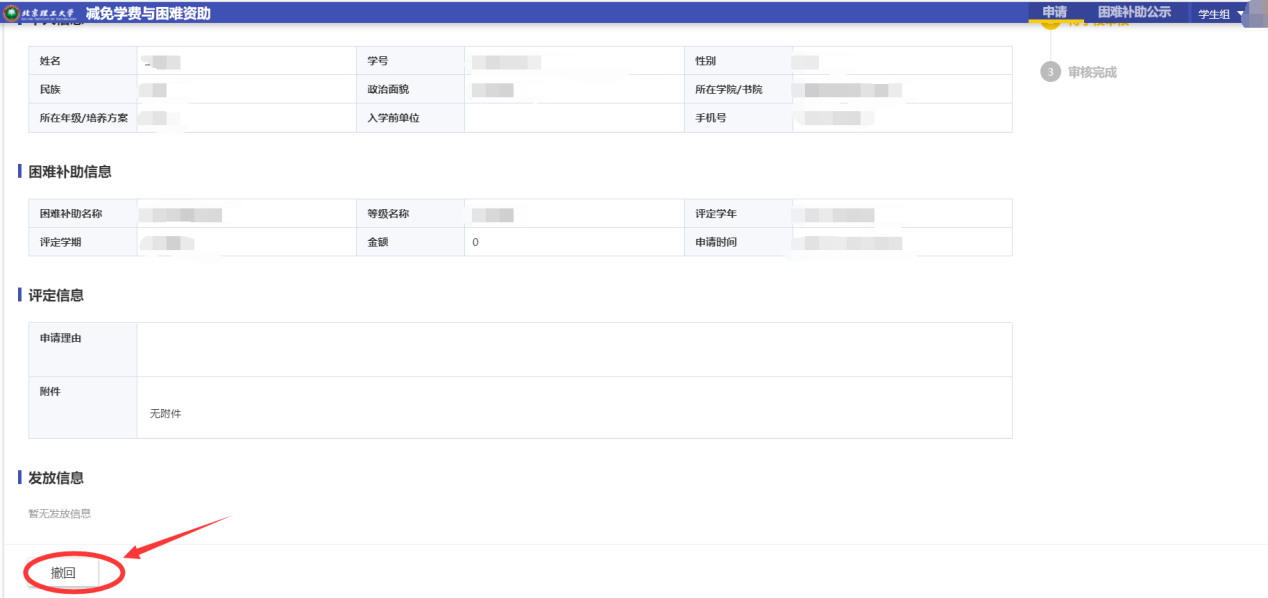 材料审核未通过可选择“重新提交”或“删除”申请。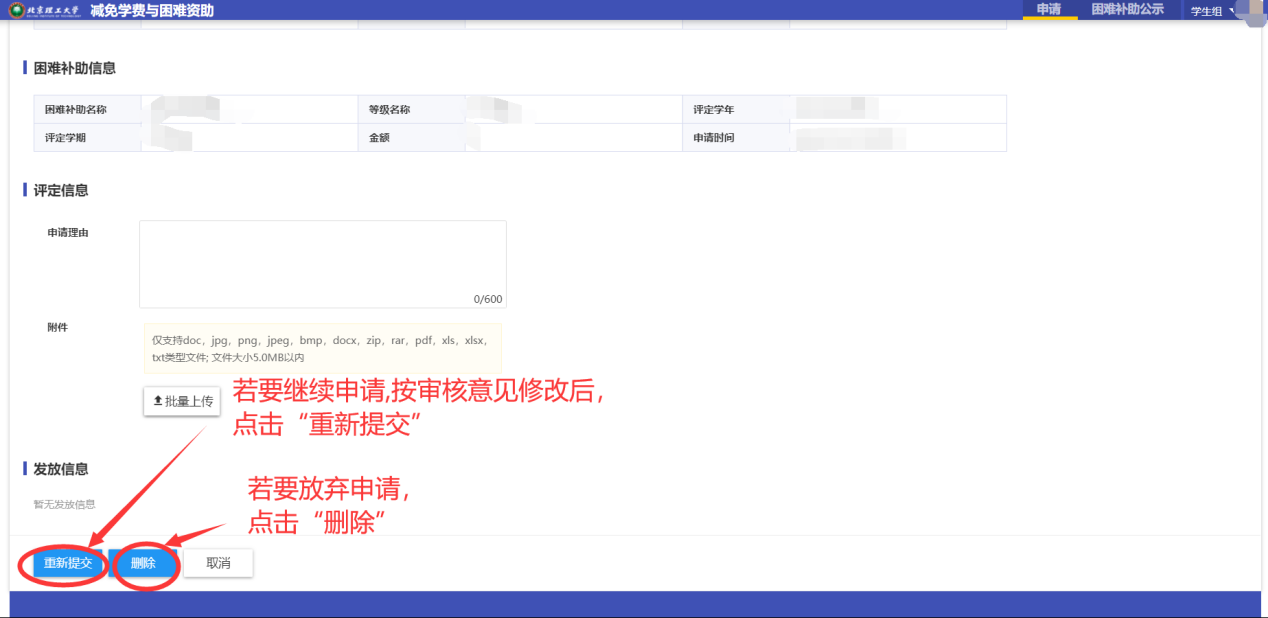 